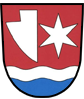                     Obec Vidonín________________________________________________________59457 Vidonín 36, IČO: 00295736                                              email: obec@vidonin.cz,  tel: +420 724 161 150                         OZNÁMENÍ           o konání zastupitelstva obce, které se bude konat                ve středu   22.6.2022 v 18.00 hod                               v kanceláři OÚ Vidonín        1. Zahájení Kontrola usnesení     2. Volba ověřovatelů zápisu     3.  Závěrečný účet obce roku 2021 a uzávěrka obce a MŠ Vidonín     4.  Žádost o oplocení pozemku 70/11, 70/17  - podmínka           k povolení stavby 7 RD za školkou      5. Žádost o zapojení MŠ do projektu OP JAK     6. Diskuse     7. Závěr  Vidonín 14.6.2022                                              Zveme všechny spoluobčany   Tesaříková                                                                                       Pavel Mynář        starostka                                                                                     místostarostaVyvěšeno:   14.6.2022                             Sejmuto: 